Westdale Group Ltd. is nationwide company providing energy efficient, warmer homes to its customers through the provision solid wall insulation and other energy saving measures. Westdale Group Ltd. are committed to continually reviewing and improving business processes to minimise our impact on the environment and reduce pollution caused in the furtherance of our works. The company’s arrangements for environmental management are to ensure compliance with the current version of ISO 14001 and meet the relevant statutory and regulatory requirements as well as continual improvement which will be achieved through;Introducing and maintaining policies and procedures in line with environmental legislation and communicating them to employees.Identifying environmental aspects and potential impacts to air, land or water.Establishing environmental objectives and targets.Undertaking monitoring, audit and review of environmental performance against objectives and targets.Training and support of management in awareness to put into practice all elements of the environmental management systemIdentifying waste streams to enable the business to minimise waste to landfill by reusing, reducing and recycling where practicable in line with current legislation and best practice. Efficient use of energy and water resources within the business.Promote a culture of environmental awareness within the business through effective communication on the environmental policy.The business will monitor and review environmental performance through the documentation and communication of both reactive and proactive key performance indicators which will be used to identify areas of improvement and reported at management review meetings.Signed: 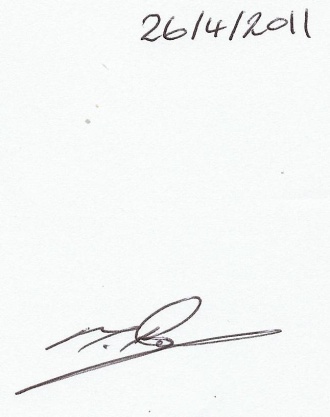 Malcolm KitchingManaging Director 